Приказ о приеме №______от___________Директору МБОУ «Центр образования № 69»
Мазитову Э.А.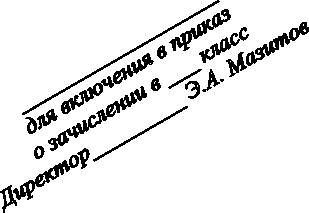 _______________________________________Проживающего (ей) по адресу:____________________________________________________
тел.:___________________________________ЗАЯВЛЕНИЕПрошу Вас зачислить мо	сына (дочь)		в	класс.Дата рождения ребенка: «	»	года.Место рождения ребенка	Адрес места проживания ребенка	Сведения о родителях (законных представителях)Мать____________________________________________________________________________________________________________________________________________________________________________________________________________________________(фамилия, имя, отчество, адрес места жительства, контактный телефон)Отец_____________________________________________________________________________________________________________________________________________________________________________________________________________________________(фамилия, имя, отчество, адрес места жительства, контактный телефон)С Уставом, с лицензией на осуществление образовательной деятельности, со свидетельством о
государственной аккредитации, локальными актами, с образовательными программами и другими
документами, регламентирующими организацию и осуществление образовательной деятельности,
права и обязанности обучающихся ознакомлен (а).Даю согласие на обработку моих персональных данных и персональных данных моего ребенка.«	»	20	г.	Подпись	/	Вх. №________	от____________20      г.